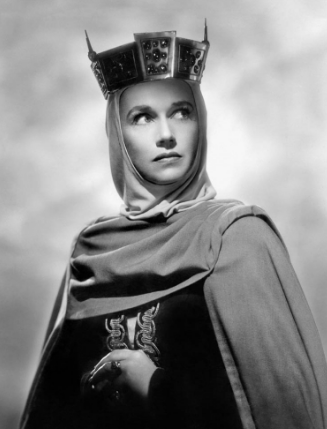 Lady Macbeth